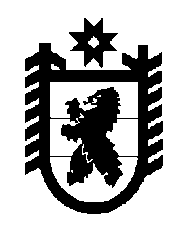 Российская Федерация Республика Карелия    РАСПОРЯЖЕНИЕГЛАВЫ РЕСПУБЛИКИ КАРЕЛИЯВнести в состав комиссии по соблюдению требований к должностному поведению лиц, замещающих государственные должности Республики Карелия в органах исполнительной власти Республики Карелия, и урегулированию конфликта интересов, утвержденный распоряжением Главы Республики Карелия от 29 сентября 2014 года              № 314-р,  изменение, указав новую должность Баева В.Г. – заместитель Главы Республики Карелия – Руководитель Администрации Главы Республики Карелия, заместитель председателя комиссии.            Глава Республики  Карелия                                                             А.П. Худилайненг. Петрозаводск22 октября 2014 года № 353-р